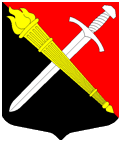 АДМИНИСТРАЦИЯМуниципальное образование Тельмановское сельское поселение Тосненского района Ленинградской областиП О С Т А Н О В Л Е Н И Е06.12.2018                                                                                                               № 232Об утверждении муниципальной программы«Формирование современной городской среды на территории муниципального образования «Тельмановское сельское поселение» на 2019-2021 годы»	В соответствии с Федеральным законом от 6 октября 2003 года № 131-ФЗ «Об общих принципах организации местного самоуправления в Российской Федерации», постановлением Правительства РФ от 10.02.2017 № 169 «Об утверждении правил предоставления и распределения субсидий из федерального бюджета бюджетам субъектов РФ на поддержку государственных программ субъектов РФ и муниципальных программ формирования современной городской среды» в рамках реализации приоритетного проекта «Формирование комфортной городской среды»,ПОСТАНОВЛЯЮ:Утвердить муниципальную программу «Формирование современной городской среды на территории муниципального образования «Тельмановское сельское поселение» на 2019-2021 годы»Опубликовать данное постановление:- на официальном сайте МО Тельмановское СП, размещенном в информационно-телекоммуникационной сети «интернет» по адресу: www.telmana.info.Настоящее постановление вступает в силу после его официального опубликования.Отменить постановление администрации МО Тельмановское СП от 10.08.2018 г. № 130.Контроль за исполнением постановления возложить на заместителя главы администрации Тельмановского сельского поселения Тосненского района Ленинградской области К.Н. Жевнерова.Глава администрации                                                                             С.А. Приходько